Лист согласованияк постановлению Администрации города Ханты-Мансийска«О внесении изменений в постановление Администрации города Ханты-Мансийска от 24.12.2013 №1721 «Об утверждении порядка распространения наружной рекламы на территории города Ханты-Мансийска»Проект вносит: Корчевская Е.А., директор Департамента градостроительства и архитектуры Администрации города Ханты-Мансийска, тел.32-59-70.Исполнитель: Цапурина А.В., начальник отдела рекламы управления капитального строительства города Ханты-Мансийска, тел.32-57-97.Согласовано:ПРОЕКТГородской округ Ханты-МансийскХанты-Мансийского автономного округа – ЮгрыАДМИНИСТРАЦИЯ ГОРОДА ХАНТЫ-МАНСИЙСКАПОСТАНОВЛЕНИЕот «___»________2020                                                                                         №_____О внесении изменений в постановлениеАдминистрации города Ханты-Мансийска от 24.12.2013 №1721 «Об утверждении порядка распространения наружной рекламына территории города Ханты-Мансийска» В целях приведения нормативно правовых актов в соответствие с действующим законодательством, а также формирования единого архитектурного облика города Ханты-Мансийска, руководствуясь статьей 71 Устава города Ханты-Мансийска:1.Внести в постановление Администрации города Ханты-Мансийска от 24.12.2013 №1721 «Об утверждении порядка распространения наружной рекламы на территории города Ханты-Мансийска» (далее – постановление) изменения, изменив приложение 2 к постановлению согласно приложению к настоящему постановлению.2.Настоящее постановление вступает в силу после его официального  опубликования.Глава города Ханты-Мансийска                                                                                          М.П.Ряшин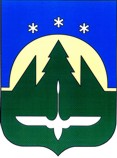 Городской округ Ханты-Мансийск Ханты-Мансийского автономного округа – ЮгрыДЕПАРТАМЕНТ ГРАДОСТРОИТЕЛЬСТВА И АРХИТЕКТУРЫ АДМИНИСТРАЦИИ ГОРОДА ХАНТЫ-МАНСИЙСКАПояснительная запискак проекту постановления Администрации города Ханты-Мансийска «О внесении изменений в постановление Администрации города Ханты-Мансийска  от 24.12.2013 № 1721 «Об утверждении  порядка распространения наружной рекламы на территории города Ханты-Мансийск»В целях формирования единого архитектурного облика города Ханты-Мансийска в части размещения наружной рекламы, предлагается к принятию настоящий проект постановления Администрации города Ханты-Мансийска «О внесении изменений в постановление Администрации города Ханты-Мансийска  от 24.12.2013 № 1721 «Об утверждении  порядка распространения наружной рекламы на территории города Ханты-Мансийск» который предполагает актуализировать  схему размещения рекламных конструкций на территории города Ханты-Мансийска.  В соответствии  со статьей 19 Федерального закона от 13.03.2006 № 38-ФЗ «О рекламе» органы местного самоуправления муниципальных районов или городских округов утверждают схемы размещения рекламных конструкций на земельных участках независимо от форм собственности, а также на зданиях или ином недвижимом имуществе, находящихся в собственности субъектов Российской Федерации или муниципальной собственности. Схема размещения рекламных конструкций является документом, определяющим места размещения рекламных конструкций, типы и виды рекламных конструкций, установка которых допускается на данных местах.Начиная с 2013 года градостроительная обстановка в города Ханты-Мансийске претерпела ряд изменений, строятся многоквартирные дома, расширяются дороги. В связи, с чем ранее утвержденная  схема утратила свою актуальность. На сегодняшний день, на территории города расположено 76 рекламных щитов, 1 призматрон, 2 трехсторонние тумбы, 7 телевизионных экранов, 88 конструкций сити формата и 104 остановочных комплекса. В связи с утверждением новой схемы размещения рекламных конструкций на территории города Ханты-Мансийска, демонтажу подлежат 35 рекламных щитов и 2 трехсторонние тумбы, 17 конструкций будет заменено, в отношении 24 конструкций будет произведена замена освящения, а также покраска каркаса. Предлагаемая к утверждению схема размещения рекламных конструкций предусматривает размещение 62 рекламных щитов, 1 призматрона, 7 телевизионных экранов, 88 конструкций сити формата и 104 остановочных комплекса с местами для размещения рекламной информации. В соответствии с постановлением Правительства Ханты-Мансийского автономного округа-Югры от 26.09.2013 года №384-п «О порядке предварительного согласования схемы размещения рекламных конструкций на земельных участках независимо от форм собственности, а также на зданиях или ином недвижимом  имуществе, находящихся в собственности Ханты-Мансийского  автономного округа-Югры или в собственности муниципальных образований Ханты-Мансийского автономного округа-Югры, и вносимых в нее изменений», Департаментом получено решение о согласовании схемы размещения рекламных конструкций (распоряжение Департамента по управлению государственным имуществом Ханты-Мансийского автономного округа – Югры  от 14.08.2020 № 13-Р-1463 «О предварительном согласовании схемы размещения рекламных конструкций»), также проект схемы размещения рекламных конструкций был согласован с Управлением ГИБДД УМВД Российской Федерации по Ханты-Мансийскому автономному округу – Югре, КУ «Управление автомобильных дорог». Проект постановления Администрации города Ханты-Мансийска «О внесении изменений в постановление Администрации города Ханты-Мансийска  от 24.12.2013 № 1721 «Об утверждении  порядка распространения наружной рекламы на территории города Ханты-Мансийск» опубликован на официальном информационном портале органов местного самоуправления, предложений и замечаний к проекту  не поступало.Директор Департаментаградостроительства и архитектуры  Администрации города Ханты-Мансийска                                         Е.А. Корчевская Исполнитель:Начальник отдела рекламыЦапурина Анастасия ВладимировнаФИО, должностьПредложение замечанияПодписьПодписьДата получения  проектаДата согласованияпроекта Результат проверки НПА на коррупциогенностьЭрнст С.А.,И.о. первого заместителя Главы города Ханты-МансийскаМарютин Т.В.,Заместитель Главы города Ханты-МансийскаКорчевская Е.А.,Директор Департамента градостроительства и архитектуры Администрации  города Ханты-МансийскаСтруженко Ю.В.,Начальник юридического управления Администрации города Ханты-МансийскаГурин А.С.Заместитель директора Департамента градостроительства и архитектуры Администрации города Ханты-МансийскаПанфилкин А.С.Заместитель директора, главный архитектор Департамента градостроительства и архитектуры Администрации города Ханты-МансийскаВолодин К.И., Начальник отдела правовой экспертизы обеспеченияДепартамента градостроительства и архитектуры Администрации города Ханты-Мансийска ул. Калинина, д. 26, г. Ханты-Мансийск,Ханты-Мансийский автономный округ - Югра,Тюменская область, Россия, 628007тел./факс (3467) 32-59-70E-mail:dga@admhmansy.ru